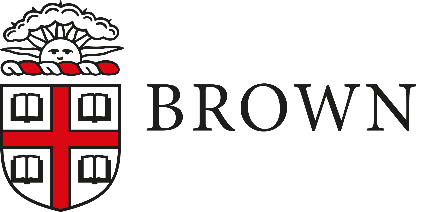 Amendment RequestInstitutional Review BoardAdding Remote ProceduresPrincipal Investigator: Title:   Date of Request: Original Type of Review:	     Exempt	 Expedited           	 Full BoardThis amendment request is for the purpose of modifying the study protocol and any associated informed consent documents to add remote procedures of data collection.  **IMPORTANT** Please do not include other changes to your study beyond those required to conduct study procedures remotely.Check which remote procedures are being added: Telephone Zoom Business Skype Qualtrics Other (describe): Check if compensation needs to be modified / added for the remote procedures:(Please see the HRPP website for guidance on compensation.) Delayed compensation ClinCard (see Brown’s ClinCard site for FAQs and required consent language) Refillable gift card by mail (i.e., Visa, Mastercard) Store gift card by mail (i.e., Walmart, CVS, Target) Electronic gift card by e-mail (i.e., Amazon, Target, Visa) Other (describe): Provide a detailed description of the changes being requested (including new/revised consent procedures):Describe changes for current participants:Describe changes for new participants: 
Complete the Data Security Assessment as applicable, and include with this submission. What is your assessment of how the changes will affect the overall risk/benefit ratio of the study and the willingness of individuals to participate?New documents / changes to existing documents:                	Consent/assent documents (attach revised version with changes highlighted)                	New/revised instruments (attach - if revised, highlight changes)               	New/revised advertising materials (attach - if revised, highlight changes)Please check below to affirm each statement: I have included all applicable documents, checked above, with this submission. All protocol and consent form changes are limited to the addition of remote proceduresPI Electronic Signature: PI Name: Date: 